Проект РешенияВносит: Заместитель председателя Совета депутатов муниципального округа Пресненский А.П. Юшин.Дата внесения:22.03.202213.04.2022 №63/10/799-СДРуководствуясь пунктом 5 части 2 статьи 1 Закона города Москвы от 11.07.2012 №39 «О наделении органов местного самоуправления муниципальных округов в городе Москве отдельными полномочиями города Москвы», постановлением Правительства Москвы от 02.07.2013 №428-ПП «О порядке установки ограждений на придомовых территориях в городе Москве», рассмотрев обращения уполномоченных лиц наш вх. от 22.03.2022 №226-ДСовет депутатов решил:Согласовать установку ограждающих устройств (3-х шлагбаумов) на придомовой территории муниципального округа Пресненский по адресу: Шелепихинская наб., д.12 (Приложение).Заверенную копию настоящего Решения направить в Департамент территориальных органов исполнительной власти города Москвы, управу Пресненского района города Москвы, лицу, уполномоченному на представление интересов собственников помещений в многоквартирном доме по вопросам, связанным с установкой ограждающих устройств и их демонтажем.Опубликовать настоящее Решение в бюллетене «Московский муниципальный вестник» и на официальном сайте муниципального округа Пресненский.Настоящее Решение вступает в силу со дня его принятия.Контроль за исполнением настоящего Решения возложить на депутата Совета депутатов муниципального округа Пресненский А. П. Юшина.Приложение
к Решению Совета депутатов муниципального округа Пресненский
от 13.04.2022 №63/10/799-СДСхемаустановки ограждающих устройств (3-х шлагбаумов) на придомовой территории в муниципальном округе Пресненский по адресу: Шелепихинская наб., д.12 Тип шлагбаумаШлагбаум автоматический с электромеханическим приводом.Габаритные размеры:                                                           Внешний вид шлагбаума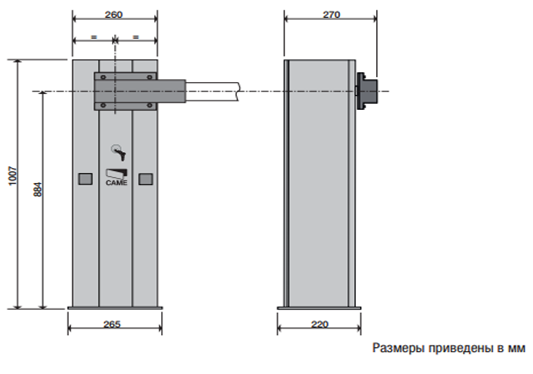 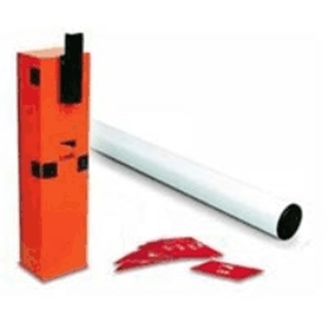 О согласовании установки ограждающих устройств на придомовой территории в муниципальном округе Пресненский по адресу:Шелепихинская наб., д.12Глава муниципальногоокруга ПресненскийД. П. Юмалин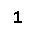 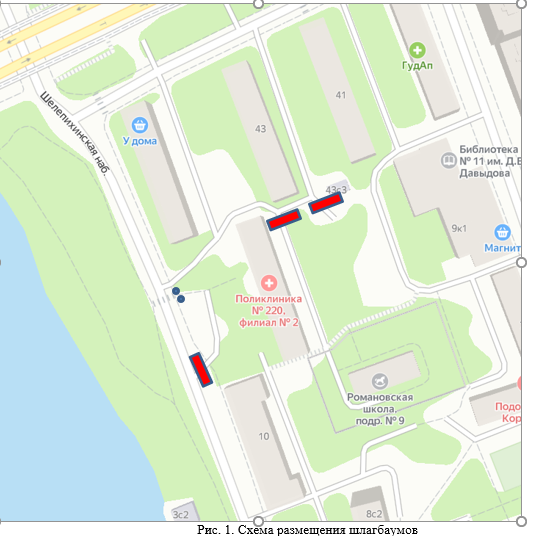 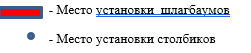 